Р О С С И Й С К А Я   Ф Е Д Е Р А Ц И ЯБ Е Л Г О Р О Д С К А Я   О Б Л А С Т Ь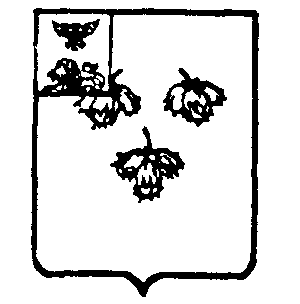 АДМИНИСТРАЦИЯ СЕТИЩЕНСКОГО СЕЛЬСКОГО ПОСЕЛЕНИЯМУНИЦИПАЛЬНОГО РАЙОНА «КРАСНЕНСКИЙ РАЙОН»П О С Т А Н О В Л Е Н И Е«06» апреля  2018 года	                                                                                       № 11О проведении контрольного оповещения граждан,пребывающих в запасе,  подлежащих призыву  в Вооруженные Силы Российской ФедерацииВо исполнение федеральных законов Российской Федерации от 31 мая 1996 года № 61-ФЗ «Об обороне», от 26 февраля 1997 года № 31-ФЗ «О мобилизационной подготовке и мобилизации в Российской Федерации», от 28 марта 1998 года № 58-ФЗ «О воинской обязанности и военной службе», в соответствии с постановлением Правительства Российской Федерации от 29 мая 2006 года   № 333 «О военных сборах и некоторых вопросах обеспечения исполнения воинской обязанности», постановления администрации муниципального района  «Красненский район» от 27 марта 2018 года №42 «О проведении контрольного оповещения граждан, пребывающих в запасе,  подлежащих призыву  в Вооруженные Силы Российской Федерации»  в целях совершенствования работы по вопросам подготовки и проведения контрольного оповещения граждан, пребывающих в запасе и гарантированного обеспечения мобилизации людских и транспортных ресурсов на территории района в любых условиях обстановки постановляет:Специалисту, исполняющему обязанности по первичному воинскому учёту (Карепина В.Н.):-  проанализировать реальность проживания на территории сельского поселения, прописки граждан прибывающих в запасе, предназначенных в партии, команды и аппарат усиления. - контрольное оповещение граждан, пребывающих в запасе, провести  силами личного состава штабов оповещения и пунктов сбора.- доклад о результатах проведенного контрольного оповещения предоставлять в военный комиссариат не позднее трех дней с момента спланированной даты по установленной форме (приложение №1) нарочным или факсом.Рекомендовать руководителям организаций, предприятий и учреждений независимо от форм собственности предоставлять сведения в военный комиссариат о запрашиваемых гражданах, пребывающих в запасе, спланированных к проведению контрольного оповещения по месту работы.  3. Заместителю главы администрации Сетищенского сельского поселения (Алексеевой О.Н.) обнародовать данное постановление в общедоступных местах: Сетищенская основная общеобразовательная школа, Сетищенский Дом культуры, Сетищенская сельская библиотека и разместить на официальном сайте администрации Сетищенского сельского поселения по адресу setische.kraadm.ru.  4.   Настоящее постановление вступает в силу со дня обнародования.          5. Контроль за исполнением постановления возложить на главу администрации Сетищенского сельского поселения Мамонова В.А.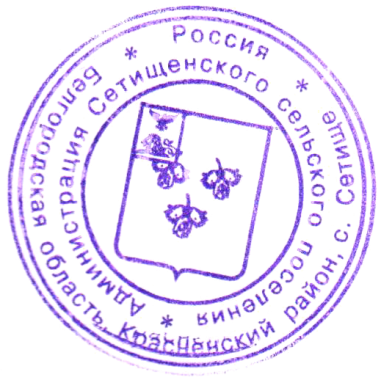 Глава администрации Сетищенского сельского поселения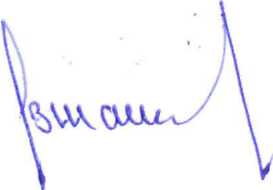                                             В.Мамонов